Please ensure you fill in this application form as comprehensively as you can as the decision to include you in the selection process will be based on the information you provide. Personal DetailsEMPLOYMENT HISTORYINTERESTS/EXTRACURRICULAR ACTIVITIESPlease list professional associations/volunteer organisations you are a member in which you are actively involved.REFEREESPlease give the names and contact details of two referees the selection panel can contact to seek their opinion on your suitability for this opportunity.Please note that the selection panel may also approach other people in their networks to seek their advice.LANGUAGESPlease list any language/s you speak (other than English).________________________________________________________________________________________________________________________________________________________________________________________________________________________________________________________________________________________________________________________________________CAREERPlease explain what you are currently doing in your career.___________________________________________________________________________________________________________________________________________________________________________________________________________________________________________________________________________________________________________________________________________________________________________________________________________________________________________________________________________________________________________________________________________________________________________________________________________________________________________________________________________________________________________________________________________________________________________________________________________________________________________________GOALS/ASPIRATIONSWhat do you consider your most important achievement to date to be (either in a personal or professional capacity) and why?________________________________________________________________________________________________________________________________________________________________________________________________________________________________________________________________________________________________________________________________________________________________________________________________________________________________________________________________________________________________________________________________________________________________________________________________________________________________________________________________________________What are your future business aspirations?______________________________________________________________________________________________________________________________________________________________________________________________________________________________________________________________________________________________________________________________________________________________________________________________________________________________________________________________________________________________________________________________________________________________________________________________________________________________________________________________________________________________________________________________________________________________________________________________________________________________________________________________________________________________________________________________________How do you think your visit to New Zealand can help with your business goals?__________________________________________________________________________________________________________________________________________________________________________________________________________________________________________________________________________________________________________________________________________________________________________________________________________________________________________________________________________________________________________________________________________________________________________________________________________________________________________________________________________________________________________________________________________________________________BIOGRAPHICAL STATEMENTPlease write a short narrative (no more than 150 words) describing yourself and your interests.  It should cover:your backgroundleadership experiencesbusiness experienceinterest in New Zealand Asia relationsDECLARATIONI confirm that the information given in this application is complete and accurate to the best of my knowledge.I understand that the information requested in this application form will be used solely for the purpose of assessing my application for the Koi programme, and that personal information contained in the application will be made available to members of the selection panel.___________________________________		________________________________Signature						Date	If being sent by email, a signature is not required. Completion is acknowledgement in itself that all information given is true and complete.Please send completed application to:[      INTERNAL USE ONLY - POST TO FILL IN     ]Please attach 
a photographNORTH ASIA ENTREPRENEURSHIP PROGRAMMEAPPLICATION FORM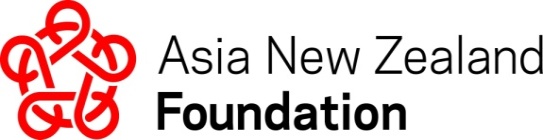 First name/sFamily name Residential address Permanent address 
(if different from above)  TelephoneMobileEmailDate of birthCitizenshipGenderYear(s)EmployerTitleRoles/responsibilityOrganisationInvolvementNamePosition Contact Details 